Anex 7-9-1P O P I SDJELATNIKA TEAM-a ZA MJERENJE VREMENA I OBRADU REZULTATAU _____________; __.__.20__.g. 					M.P. 					_______________________      						       (naziv funkcije u Team-u)_______________________(ime i prezime)_______________________                       						     (potpis)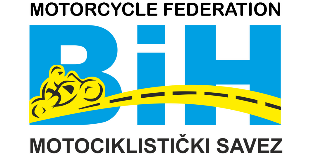 Motorcycle Federation of Bosnia&HerzegovinaSt. Fra-Grge Martica 127, 71260 Kresevo, B&HE-mail: motosavezbih@gmail.comwww.msbih.ba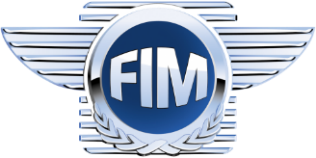 IME I PREZIMEADRESAGSMDUŽNOST U TEAM-U